Nombre ______________________________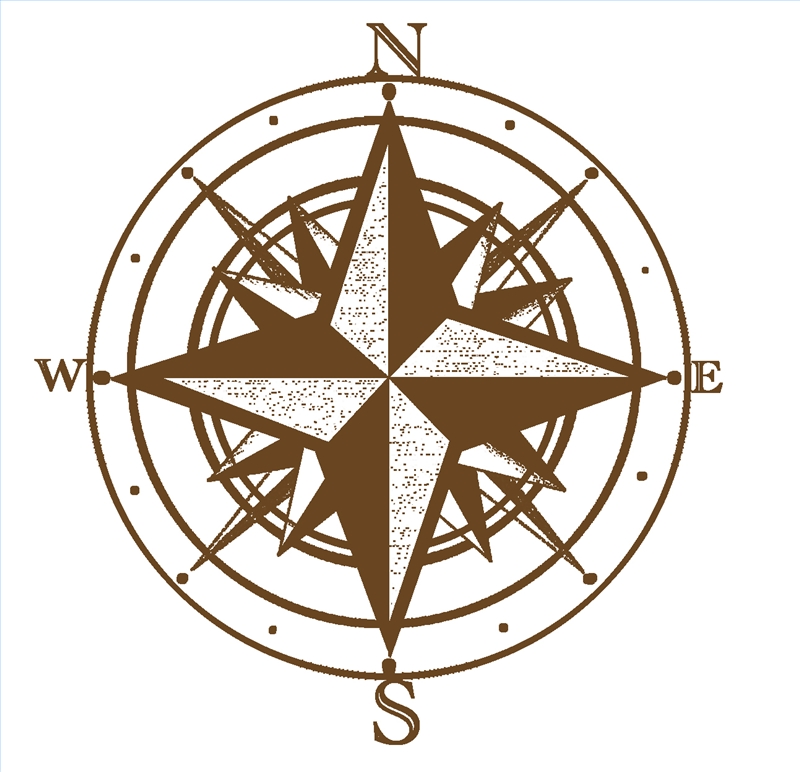 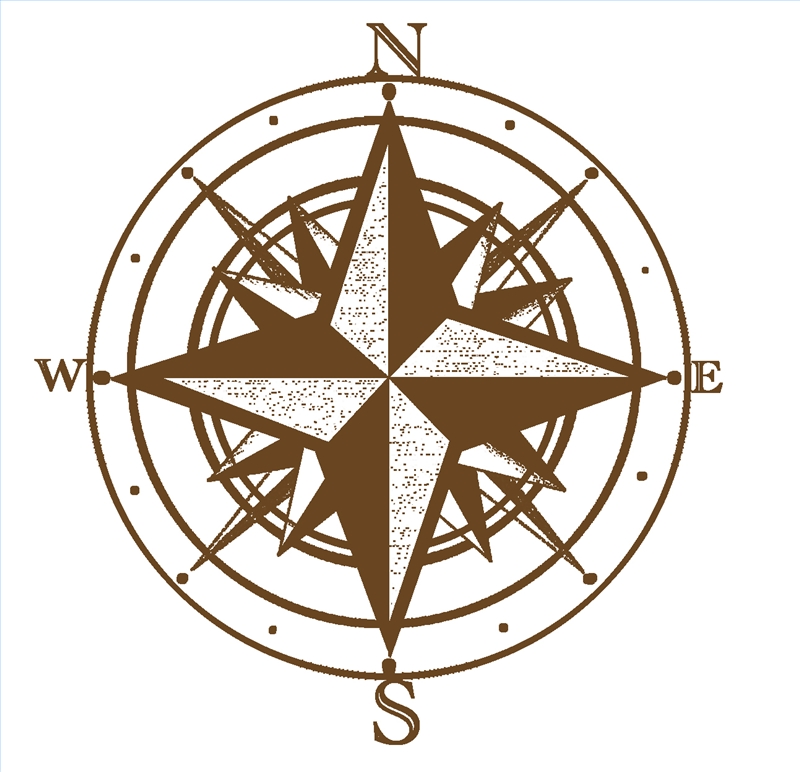 Fecha _______________ Periodo__________Como Leer un MapaUsa el mapa de Sur América en página R31 para responder cada pregunta en oraciones completas.¿Que es el titulo de el Mapa?¿Qué tres países comparten una frontera (Border) con Venezuela?¿En cual dirección viajarías si fuiste de Venezuela a Campiñas?¿Que símbolo representa la capital nacional?¿Qué ciudad es la capital? (escoge dos)¿Cuál es la latitud más cerca de Belo Horizonte?Encontrar el mapa de localización. ¿Qué color es Sur América?Encuentra la escala. ¿Cuánto mide elpaís de Uruguay?¿Cual país es el mas grande y cual país es el mas pequeño?